KonfirmationHammel kirke 6. og 7. maj 2017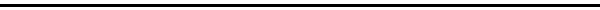 Kære menighedNu skal I allerførst høre en af kristendommens grundlæggende fortællinger. I får den i Bjarne Reuters genfortælling:”Der var engang en mand ved navn Ezra. Han kom fra Jerusalem og skulle besøge sin bror, som boede i landsbyen Jeriko ved Det Døde Hav. På vejen blev han overfaldet af en flok røvere, som gennembankede ham og efterlod ham halvdød på jorden. Manden var så heldig, at der kort tid efter kom en præst forbi, men da præsten så den forslåede, gik han en stor bue uden om ham. Det samme gjorde en tempeltjener. Dagen gik nu på hæld, og Ezra frygtede, at han sidste time var kommet, da han fik øje på en af vores fjender, en mand fra Samaria, som også var på vej til Jeriko, men da samaritaneren så Ezra, fik han ondt af ham og forbandt hans sår. Bagefter hjalp han Ezra op på sit æsel, tog ham hen til den nærmeste kro og betalte kroværten for at tage sig af den forslåede.Jesus så på manden, som havde stillet spørgsmålet vedrørende, hvem der var hans næste.  – Fortæl mig nu, hvem der handlede rigtigt: præsten, tempeltjeneren eller samaritaneren? – Ham fra Samaria, svarede manden. Jesus nikkede. – Så har du forstået historien. Gå nu ud, og følg hans eksempel”.Kære menighedDen fortælling kender alle mennesker. Og den er begrundelse nok for konfirmationsforberedelsen mange timer. For vi skal blive ved med at huske alle de vigtige ting, vi har fået fra kristendommen. Ansvar for næsten, tilgivelsen, forsoningen, at vi er lige for Gud, at vi er hinandens brødre og søstre, at vi skal vise barmhjertighed overfor den fremmede, kærlighed til fjenden, at der ikke er noget der er urent, kun det der kommer ud af munden på os sommetider, at vi er elskede af Gud fra starten af uanset om vi er gode nok eller ikke gode nok. Det spørger Gud ikke om. Vi skal bare sørge for at bruge det alt sammen til at blive et ordentligt menneske. Ja måske oven i købet et godt menneske. Jeg var et halvt år vikarpræst i den danske kirke i Luxembourg sidste efterår og opdagede, hvordan Luxembourg er omkranset af krigskirkegårde. Den ene efter den anden. Uendeligt store, så mange kors på rad og række. 1. og 2. verdenskrigs rædsler udspillede sig der. I Nordfrankrig. I de belgiske Ardennerbjerge. Bastogne. Verdun. Men i årene efter den sidste store krig skete der noget. Landene besindede sig på deres kristne arv. Og så kom der en fantastisk. I 1963 mødtes den franske præsident Charles de Gaulle med den tyske kansler Konrad Adenauer i den store katedral i Reims i Nordfrankrig. Valget af byen var ikke nogen tilfældighed. Den blev frygteligt maltrakteret under 1. verdenskrig. Og efter 2. verdenskrig var det her tyskerne overgav sig 7. maj 1945. Gennem århundreder havde der været krige og ondskab mellem de to lande. Uendelig lidelse havde ramt begge landes befolkninger og frygtelige uretfærdigheder var begået på begge sider. Nu skulle det være slut.De to ledere mødtes til en messe for fred i den store katedral. Der findes fine sort-hvide billeder fra begivenheden på nettet. Ærkebiskoppen af Reims celebrerede messen, som alene havde et eneste emne: forsoning. Begge landes ledere, som sad på en forhøjning, bekræftede, at det var det, de ville. Messen og handlingen kulminerede i en fælles nadver. Her vedkendte Europa sig sin kristne baggrund, og det var tydeligt for enhver, at hvis tilgivelsen skal have en langtidsvirkning, så skulle Gud være med i den, for alene i evangeliet hører vi om kærlighed til fjender. De to ledere erklærede, at forsoning forudsætter tilgivelse, som baserer sig på respekten for det andet menneske. Det er aldrig forsoning med ondskaben. Gudskelov er der stadigvæk så meget kultur og hukommelse tilstede i den Europæiske Union, at begivenheden i 1963 atter blev mindet ved en ceremoni i katedralen i Reims 2013 – i halvtredsåret. Her mødtes præsident Francois Hollande med Angela Merkel for at huske hinanden på, at forudsætningen for fred og sameksistens er respekten for hinanden og viljen til fortsat at kunne tilgive som Gud kunne tilgive og bede for sine fjender. Men ellers er det som om vi er ved at glemme, hvor fra vi har tanken om tilgivelse, om forsoning, om ansvaret for den nødstedte, om kærlighed til fjenden. Der er så mange, der ikke vil være ved, at der er noget der hedder kristen tro og at det betyder noget. Vi har fået så meget med fra fortiden. Konfirmationen er sådan et bindeled mellem historien og dagen i dag. Derfor er det bare så godt, at I er kommet til fest i kirken i dag. Nu har vi lejlighed til også at huske hinanden på, hvad det er for en baggrund vi har. Og at vi aldrig må glemme den. I dag er I konfirmander med til at bekræfte at vi har en tro i kristendommen med os, som er fuldstændig uundværlig, hvis alting skal lykkes.Da jeg forleden talte med konfirmanderne om trosbekendelsen var der ingen tvivl hos dem. Den fortæller klart og tydeligt, at der er forskel på det onde og det gode. Og at det er det gode, der er det oprindelige, for Gud har skabt alt det gode, som vi lever af. Det onde er en mulighed i mellem os. Når vi misforstår hinanden. Godheden er måske nok svag, men i det lange løb er det godheden og kærligheden, der vil sejre.Derfor er vi nu til fest i traditionens gamle hus. Lad os blive ved med at samles her for at høre om næstekærligheden i alle dens former. Det er den ene del af konfirmationen. Den anden del er de smukke unge mennesker, som sidder her. De fortjener at blive fejret med en rigtig festdag. Vi håber I alle får en god dag. Og husk nu, at kristendom findes.AmenLad os alle bede:Kære Himmelske Fader! Vi har nu hørt dit budskab til os. Giv os glæde og håb fra det og lad os aldrig betvivle at livet er livet værd. Giv os mod til sammen med din gode begyndelse at fortsætte, hvad du sætter i værk, så vor verden må få, hvad den så hårdt trænger til: Fred på jorden, hvor mennesker bekriger hinanden. Frihed og retfærdighed for de truede, de forfulgte og de, der sidder i fængsler og er glemte. Trøst til de sørgende, der har mistet, barmhjertighed til de forladte og døende, lindring til de syge. Kraft til de forsagte, klarhed for de tænkende og tid til de elskende. Vær du med de regerende, giv dem indsigt og forstand og vilje til at hævde sandhed og ret. Velsign og bevar vort fædrelands dronning og hele hendes hus. Velsign og bevar os alle og lad vort arbejde lykkes.Giv også din kirke, hvad den behøver: Fremfor alt mod til sandhed, mod til frihed, mod til forkyndelse af din kærlighed. Herre lad os ikke være modløse, men sæt du os i bevægelse mod det rige, hvor du er alt i alle. AmenKære konfirmanderSteffen Brandt fra rockgruppen TV2 skrev en salme til jer for et par år siden. Den vil jeg bruge i min tale til jer. De første vers lyder sådan her:En salme for de tunge for børn og for de ungeLad jubelråb rungefor de der kommer langvejsfraEn sang for konfirmander kusiner, onkler, tanterHejste flag og guirlanderpå denne lyse dagVi ku pludselig forsvindeblive slugt af noget størreSpyttet ud som mand og kvindeLeve længe til vi dørlænge leve til vi dørDet er netop sådan, det er i dag. I dag skal dagen være som et jubelråb, der rungende byder velkommen til de, der kommer langvejs fra. Et velkommen til kusiner og fætre, onkler og tanter, hejste flag og guirlander.Og dagen er lys, fordi I konfirmander kaster lys over den. I er kommet godt i gang med livet. I er i sving med at blive spyttet ud som mand og kvinde i et liv, som i dag fejres med et længe leve. Og der er grund til at fejre jer. I knokler på med et pubertets liv der i sig selv er livsfarligt, fordi det medfører en stor forvandling af jer og forstyrrer jer på alle måder. Når først i har overlevet det, kan I overleve alting. Men nu gøres I opmærksomme på, at I ikke står alene. Alle de, der er kommet langvejs fra, og de, der er nær på jer hver eneste dag, de står hos jer og vil støtte jer og være jeres væg, I kan spille bold op ad, når I skal prøve at finde jer selv midt i forvandlingen fra barn til mand og kvinde.En sang til selve livet hvor ingenting er giveten rørstrømsk skål i skiveti dag er alting dit og mit- synger han Steffen Brandt. Det er lige præcis det, vi vil gøre nu, udråbe en rørstrømsk skål i skivet. Og det er naturligvis kirkeskibet. Steffen Brandt er med helt inde i kirken.Kære konfirmanderMå jeres dag blive fyldt med rungende jubel, sol og megen glæde. Og lad konfirmationen være en glad sang til livet, hvor ingenting er givet. Det er rigtig nok. Der står ikke skrevet noget hist oppe om, hvordan det skal gå jer. Det kommer an på jeres valg og andres valg med jer. Men der er noget, der er givet, og det er den kærlighed, som I allerede har fået af alle dem, der står bag jer og som fortsætter med at gøre det, og fra Gud, som I har i ryggen og aldrig imod jer. Gud ønsker jer alting godt i dag. Tro, håb og kærlighed skal fra nu af følge jer ud i livet, så I kan satse alt og gribe chancen og selv blive til en sang til livet. Må Gud velsigne jer og følges med jer i alle jeres forvandlinger. Her fra huset kan vi kun give jer det bedste med: En velsignelse fra Gud!Amen